Администрация Дзержинского районаКрасноярского краяПОСТАНОВЛЕНИЕс. Дзержинское30.03.2022										№ 183-пО проведении публичных слушаний по проекту решения о предоставлении разрешения на условно разрешенный вид использования земельного участка На основании ст. 5.1, 39, 40 Градостроительного кодекса Российской Федерации, ст. 16, 28 Федерального закона от 06.10.2003 № 131-ФЗ «Об общих принципах организации местного самоуправления в Российской Федерации», Правил землепользования и застройки Михайловского сельсовета, утвержденных решением Дзержинского районного Совета депутатов от  № 12-87 Р от 01.12.2021г, Положения об организации и проведении публичных слушаний по проектам в области градостроительной деятельности в Дзержинском районе , утвержденного решением Дзержинского районного  Совета депутатов от 09.06.2021года № 8-52Р, в целях выявления и учета мнения и интересов жителей  по вопросам предоставления разрешений на условно разрешенный вид использования земельного участка, руководствуясь ст. 19 Устава  Дзержинского района, ПОСТАНОВЛЯЮ:1. Провести публичные слушания по проекту решения о предоставлении  КГБУСО « Дзержинский психоневрологический интернат» разрешения на условно разрешенный вид использования « дома социального обслуживания (код – 3.2.1)» в отношении земельного участка с кадастровым номером 24:10:2003005:1, расположенного в территориальной зоне застройки малоэтажными жилыми домами (Ж1-2), по адресу:  Красноярский край, Дзержинский район д. Улюколь ул. Озерная ,2, с целью изменения вида разрешенного использования земельного участка.2. Комиссии по подготовке проекта Правил землепользования и застройки Михайловского сельсовета Дзержинского района Красноярского края, действующей на основании постановления администрации Дзержинского района от 03.06.2021 года № 388-п:1) организовать размещение Проекта и информационных материалов к ним на официальном сайте администрации района;2) организовать проведение экспозиции материалов Проекта;3) осуществить консультирование посетителей экспозиции по Проекту;4) обеспечить подготовку оповещений о начале публичных слушаний по Проекту;5) организовать подготовку и проведение собрания участников публичных слушаний;6) рассмотреть предложения и замечания по Проекту;7) осуществить подготовку и оформление протоколов публичных слушаний;8) осуществить подготовку и опубликование заключения о результатах публичных слушаний по Проекту.3. Настоящее постановление опубликовать в газете «Дзержинец» и разместить на официальном сайте администрации Дзержинского района.4. Постановление вступает в силу в день, следующий за днем его официального опубликования.Глава Дзержинского района						В.Н. Дергунов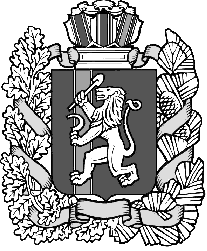 